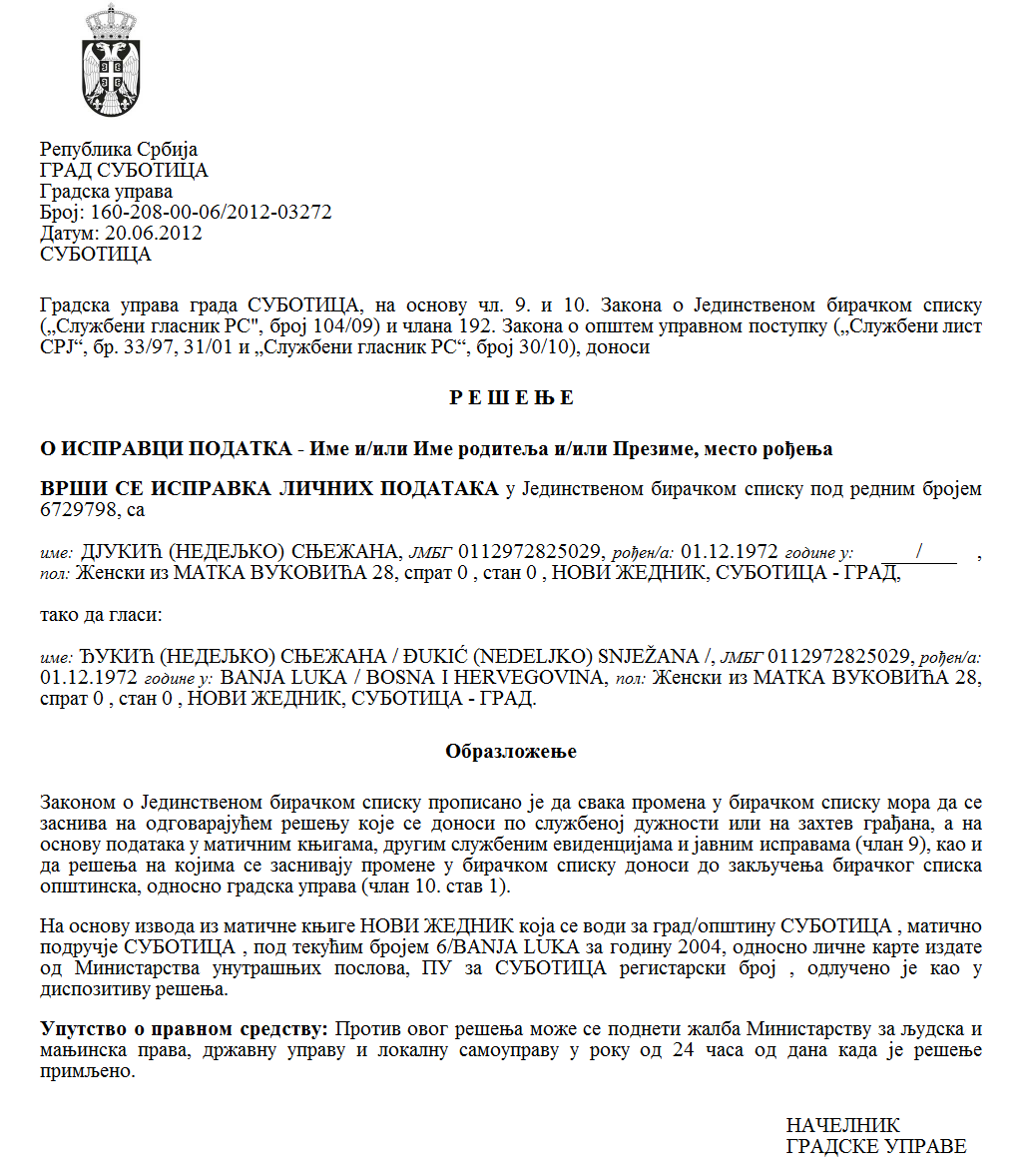 SZERB KÖZTÁRSASÁG VAJDASÁG AUTONÓM TARTOMÁNY  ZENTA KÖZSÉG ZENTA KÖZSÉG POLGÁRMESTER  Szám: 64-5/2023-II Kelt: 2023. október 23-ánZ e n t a A helyi önkormányzatról szóló törvény (az SZK Hivatalos Közlönye,  129/2007., 83/2014. – más törv.,  47/2018. és  111/2021. sz. – más törv.) 44. szakasza 1. bekezdésének 5) pontja,  Zenta község  statútuma (Zenta Község Hivatalos Lapja,  4/2019. sz.) 61. szakasza 1. bekezdésének 9) pontja, Zenta község költségvetéséből finanszírozott vagy társfinanszírozott, a kultúra terén  a programok és  projektumok kiválasztásának módjáról, kritériumáról és mércéiről szóló rendelet (Zenta Község Hivatalos Lapja,  29/2016. sz.)  23. szakasza alapján, a Magyar Nemzeti Tanács véleményének beszerzését követően, a kultúra terén a programokra és projektumokra az eszközök odaítélésében illetékes bizottság javaslatára, kelt  2023. október  3-án Zenta község  polgármestere   meghozta az alábbi  H A T Á R O Z A T O T   A  PROGRAMOK   KIVÁLASZTÁSÁRÓL, AMELYEK SERKENTÉSRE KERÜLNEK   A  KULTÚRA  ALANYAINAK ZENTA  KÖZSÉG TERÜLETÉN  A KORSZERŰ  MŰVÉSZETI ALKOTÁS TERÉN  ZENTA KÖZSÉG TERÜLETÉN  A 2023-as évben Zenta község a kultúra alanyainak programjait és projektumait fogja finanszírozni és társfinanszírozni  Zenta  község területén  a  korszerű művészeti  alkotás terén,  az  1. sorszámtól a  12. sorszámmal   bezárólag: II.   Felhívjuk  a  pályázat résztvevőit, akik  alacsonyabb összeget kaptak a  kért összegtől,  hogy   a  jelen határozat közzétételétől számított   nyolc napon belül küldjék meg  a   program  revideált   költségszerkezetét, amelyet a pályázati jelentkezésben tüntettek fel, összhangban a  megítélt   eszközök mértékével,  illetve  a  tájékoztatást arról,  hogy elállnak   az eszközöktől, amelyek számukra  odaítélésre kerültek. III. A jelen határozat   végleges  és   közzé  kell tenni Zenta  község hivatalos  honlapján (http://www.zenta-senta.co.rs) és az e-Közigazgatás portálján.  I n d o k l á sZenta község költségvetéséből finanszírozott vagy társfinanszírozott, a kultúra terén a programok és projektumok kiválasztásának módjáról, kritériumáról és mércéiről szóló rendelet (Zenta Község Hivatalos Lapja, 29/2016. sz.)  13. szakasza alapján Zenta  község polgármestere  2023. február  20-án kiírta és  közzétette   Zenta  község hivatalos  honlapján (http://www.zenta-senta.co.rs) és az e-Közigazgatás portálján a nyilvános pályázatot Zenta község területén a kultúra alanyai programjai és projektumai   finanszírozására és társfinanszírozására a korszerű művészeti alkotás terén,  éspedig   a pénzeszkökre,  amelyeket  Zenta község 2023-as évi költségvetése irányoz elő (Zenta Község Hivatalos Lapja,  17/2022. sz.),  az 5-ös fejezet  keretében a KÖZSÉGI KÖZITAZGATÁSI HIVATAL néven, az 1201-es program keretében, A  KULTÚRA ÉS A TÁJÉKOZTATÁS FEJLESZTÉSE néven,   mint  aktivitást  a  0002-es szám alatt,  A kulturális termelés  és  a  művészeti alkotókészség   erősítése  néven,  a  funkcionális  osztályozás  820-as kódja alatt és  a  Kulturális szolgáltatás néven,  a 159/0-a pozíciószámon,  mint  481000-as  közgazdasági osztályozást,  leírva, mint A  KORMÁNYON KÍVÜLI SZERVEZETEK DOTÁLÁSA 900.000,00 dináros összegben.  A kultúra terén  az  eszközök odaítélésében  illetékes bizottság 2023.  október  3-án tartotta  az ülését, amelyen elkészítette  az alábbi  JEGYZÉKETa kultúra terén   a nyilvános  pályázat  kapcsán  bejelentett programok  és  projektumok finanszírozásáról  vagy  társfinanszírozásáról,  a kultúra alanyait Zenta község területén  a korszerű művészeti alkotókészség  terén,  a nyilvános pályázat kapcsán, amelyet 2022. február  22-én tettünk közzé  Zenta  község  hivatalos honlapján (http://www.zenta-senta.co.rs/) A jelen  értékelési és  rangsorolási  jegyzék  közzétételre került   Zenta  község hivatalos honlapján (http://www.zenta-senta.co.rs).  A nyilvános pályázat egyik résztvevője sem nyújtott be fellebbezést az értékelési és  rangsorolási listára,  így a listát  megküldtük Zenta község polgármesterének,  hogy  meghozza a határozatot   a  programokról  és projektumokról és az eszközök odaítéléséről a programok  és  projektumok serkentésére vagy a programok és projektumok hiányzó eszközeinek finanszírozására és társfinanszírozására Zenta község területén a kultúra alanyainak   a  nemzeti közösségek  programjai  és projektumai serkentő eszközeire  a  programokra és projektumokra  az eszközök  odaítéléséről és   a  programok és projektumok   finanszírozásáról vagy társfinanszírozásáról szóló határozatot   a  nemzeti közösségek  kultúrája és a művészete   megőrzése,   védelme, előmozdítása  és   fejlesztése terén.  A fent feltüntetett  jegyzék megküldésre került  a  Magyar Nemzeti Tanácsnak, a  felhívással, hogy  8 napon belül küldjék  meg   a  javaslatukat  a magyar nemzeti kisebbség  kultúra  alanyainak   az eszközök felosztására.  A Magyar Nemzeti Tanács   Végrehajtó Bizottsága  2023. október  12-én a  V/Z/280/2023-as számon   meghozta a végzését, és megküldte  javaslatát   az eszközök felosztására a kultúra alanyainak, és   ez a javaslat  egyezett   a  jegyzékkel, amelyet a bizottság   dolgozott ki.  A  helyi önkormányzatról szóló  törvény (az SZK Hivatalos Közlönye,  129/2007.,  83/2014. sz. – más törv.  és  101/2016. sz.) 44. szakasza 1. bekezdésének 5)  pontja előirányozza: „A község polgármestere   meghozza  az egyedi aktusokat,  amelyekre  a törvény, a  statútum vagy a képviselő-testület rendelete  által fel van hatalmazva.” Zenta község statútuma (Zenta Község Hivatalos Lapja,  4/2019. sz.) 61. szakasza  1. bekezdésének  9) pontja előirányozza: „A község polgármestere   meghozza  az egyedi aktusokat,  amelyekre  a törvény, a  statútum vagy a képviselő-testület rendelete  által fel van hatalmazva.” Zenta község költségvetéséből a kultúra terén finanszírozott vagy társfinanszírozott  programok és projektumok kiválasztásának módjáról, kritériumairól és mércéiről   szóló rendelet (Zenta Község Hivatalos Lapja,  29/2016. sz.) 23. szakaszának 1. bekezdése előirányozza: „A program kiválasztásáról szóló  határozatot, amelyre a  községi költségvetésből ítélünk oda eszközöket a programok serkentésére  vagy   a  program finanszírozásának hiányzó részére a  község polgármestere hozza  meg,   a  jelen rendelet  20. szakasza 2. bekezdése szerinti jegyzék megerősítésétől számított 30 napon belül.”Zenta község költségvetéséből a kultúra terén finanszírozott vagy társfinanszírozott  programok és projektumok kiválasztásának módjáról, kritériumairól és mércéiről   szóló rendelet 25. szakasza előirányozza: „Az eszközök felosztásáról szóló határozat mellett  a  község hivatalos honlapján,  közzé kell tenni az információt a pályázat  résztvevői számára, akik   a  kért eszközöknél kevesebbet kaptak, hogy  a határozat közzétételétől számított   nyolc napon belül   küldjék meg   a revideált  költségszerkezet  összegeit a  programra vonatkozóan,   amely  a  pályázati jelentkezésben szerepel,  összhangban az odaítélt eszközökkel,  illetve a tájékoztatást arról, hogy  elállnak  a számukra odaítélt eszközöktől. ” Zenta község költségvetéséből a kultúra terén finanszírozott vagy társfinanszírozott  programok és projektumok kiválasztásának módjáról, kritériumairól és mércéiről   szóló rendelet 23. szakaszának 2. bekezdése  előirányozza: „A község  polgármesterének  a  határozata végleges és  ellene    nem nyújtható be  fellebbezés.”Zenta község költségvetéséből a kultúra terén finanszírozott vagy társfinanszírozott  programok és projektumok kiválasztásának módjáról, kritériumairól és mércéiről   szóló rendelet 24. szakasza  előirányozza: A program  kiválasztásáról a határozatot, amelyre a községi költségvetésből ítélünk oda eszközöket a serkentő programokra  vagy a  programok  hiányzó részének   finanszírozására vagy  társfinanszírozására közzé kell tenni   Zenta község  hivatalos honlapján és  az e – Közigazgatás portálon. Zenta község polgármestere Zenta község költségvetéséből a kultúra terén finanszírozott vagy társfinanszírozott programok és projektumok kiválasztásának módjáról, kritériumairól és mércéiről szóló rendelet 23. szakaszának 1. bekezdése alapján meghozta a rendelkező rész szerinti határozatot. Czeglédi Rudolf s. k. Zenta község polgármestereSorszám                    EgyesületA program, illetve  projektum neve  A jóváhagyott pénzeszközök    összege  1Удружење грађана "Ликовна радионица" СентаKépzőművészeti  MűhelyPolgári Társulás ZentaXIV. Nemzetközi Művészeti Műhely 2023. Zenta XIV Међународна уметничка радионица 2023. Сента90.000,002Удружење Грађана „Новем“ Позоришна ОрганизацијаNovem Színházi Szervezet EgyesületHidegpróba (Sziveri János költő és Benes József képzőművész motívumaiból) c. színházi ősbemutató jelmezének és díszletének  anyagköltségei és kivitelezéseХладни тест (по мотивима песника Јаноша Сиверија и визуелног уметника Јожефа Бенеша) - материјални трошкови и извођење костима и сценографије за позоришну премијеру90.000,003„Mayfly“ Filmklub SentaMayfly Filmklub ZentaXVII. Nyári FilmműhelyXVII Летња филмска радионица40.000,004Удружење грађана“Levegő-Vazduh-Air” СентаLevegő-Vazduh-Air Polgárok Egyesülete ZentaVajdasági magyar népdalok Mezei Szilárd feldolgozásában XII, XIII/2023.Војвођанске мађарске народне песме у обради Сзиларда Мезеија XII, XIII/2023.90.000,005Културно-историјско друштво „Јован Мушкатировић“ Сента"JovanMushkatirović"Kulturális és történelmi társaság ZentaМодернизација Културно-историјског друштва „Јован Мушкатировић“A "Jovan Muškatirović" Kulturális és Történelmi Társaság modernizációja150.000,006Удржење    „зЕтна“ zEtna       EgyesületBeszélgetések a vulkán alatt (XXI. évfolyam)Разговори под вулканом (XXI година)40.000,007Ансамбл „Алтернатива„ Нови Сад„Alternatíva“ Társulat ÚjvidékTáncpanorámaПлесна панорама50.000,008Удружење “КЕХ“ СентаKex  Egyesület ZentaA Mi színházunkНаше позориште70.000,009Удружење плесача „Меркур“ Сента„Merkúr” Táncegyüttes ZentaÉv végi táncgálaГала плес на крају године50.000,0010Удружење Вокални ансамбл „Мусица Тисина“Musica Tisina vokális összeállításКонцерт у оквиру концертног серијала хорске музике „Распевана Војводина“ Koncert a „Raspevana Vojvodinа” kóruszenei koncertsorozaton belül80.000,0011Удружење  уметника „ФРИ 3“Művészetek  Egyesülete „Free 3”Artists  Association „Free 3”A zentai „Kis Városi Galéria” megnyitása és a 2023-as éves kiállítási tevékenységeОтварање „Малоградске галерије“ у Сенти и њена годишња излагачка делатност у 2023. години80.000,0012Удружење младих Беатс/МинутеBeats/Minute Ifjúsági EgyesületBeats/Minute - 2023-as programsorozatОткуцаји/минута - серијал програма 202370.000,00Sorszám                    EgyesületA program, illetve  projektum neve  A kért eszközök összege dinárban  A javasolt  pénzeszközök    összege  dinárban1Удружење грађана "Ликовна радионица" СентаKépzőművészeti  MűhelyPolgári Társulás ZentaXIV. Nemzetközi Művészeti Műhely 2023. Zenta XIV Међународна уметничка радионица 2023. Сента150.000,0090.000,002Удружење Грађана „Новем“ Позоришна ОрганизацијаNovem Színházi Szervezet EgyesületHidegpróba (Sziveri János költő és Benes József képzőművész motívumaiból) c. színházi ősbemutató jelmezének és díszletének  anyagköltségei és kivitelezéseХладни тест (по мотивима песника Јаноша Сиверија и визуелног уметника Јожефа Бенеша) - материјални трошкови и извођење костима и сценографије за позоришну премијеру190.000,0090.000,003„Mayfly“ Filmklub SentaMayfly Filmklub ZentaXVII. Nyári FilmműhelyXVII Летња филмска радионица90.000,0040.000,004Удружење грађана“Levegő-Vazduh-Air” СентаLevegő-Vazduh-Air Polgárok Egyesülete ZentaVajdasági magyar népdalok Mezei Szilárd feldolgozásában XII, XIII/2023.Војвођанске мађарске народне песме у обради Сзиларда Мезеија XII, XIII/2023.350.000,0090.000,005Културно-историјско друштво „Јован Мушкатировић“ Сента"JovanMushkatirović"Kulturális és történelmi társaság ZentaМодернизација Културно-историјског друштва „Јован Мушкатировић“A "Jovan Muškatirović" Kulturális és Történelmi Társaság modernizációja200.000,00150.000,006Удржење    „зЕтна“ zEtna       EgyesületBeszélgetések a vulkán alatt (XXI Évfolyam)Разговори под вулканом (XXI година)100.000,0040.000,007Ансамбл „Алтернатива„ Нови Сад„Alternatíva“ Társulat ÚjvidékTáncpanorámaПлесна панорама180.000,0050.000,008Удружење “КЕХ“ СентаKex  Egyesület ZentaA Mi színházunkНаше позориште150.000,0070.000,009Удружење плесача „Меркур“ Сента„Merkúr” Táncegyüttes ZentaÉv végi táncgálaГала плес на крају године70.000,0050.000,0010Удружење Вокални ансамбл „Мусица Тисина“Musica Tisina vokális összeállításКонцерт у оквиру концертног серијала хорске музике „Распевана Војводина“ Koncert a „Raspevana Vojvodinа” kóruszenei koncertsorozaton belül100.000,0080.000,0011Удружење  уметника „ФРИ 3“Művészetek  Egyesülete „Free 3”Artists  Association „Free 3”A zentai „Kis Városi Galéria” megnyitása és a 2023-as éves kiállítási tevékenységeОтварање „Малоградске галерије“ у Сенти и њена годишња излагачка делатност у 2023. години136.600,0080.000,0012Удружење младих Беатс/МинутеBeats/Minute Ifjúsági EgyesületBeats/Minute - 2023-as programsorozatОткуцаји/минута - серијал програма 2023140.000,0070.000,0013Клуб мама и беба – СентаZentai Baba – mama klubVarázsműhelyМагична радионица188.000,00-Az egészségvédelemnél palyázottПоднели су пријаву и у области јавног здравља